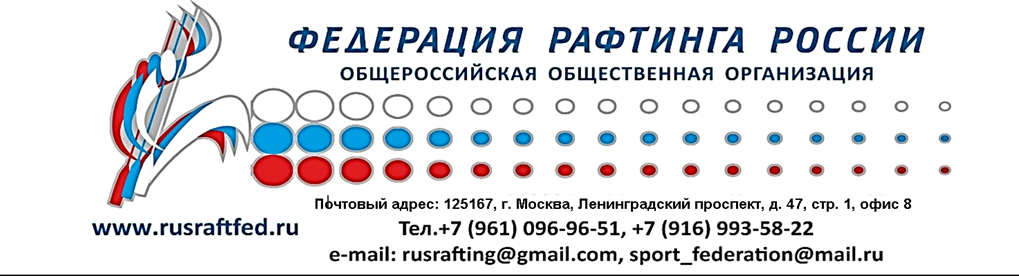 Протокол   № 01/02Заседания Исполкома ФРР03 февраля 2023г.Начало заседания: 15:00 час.Окончание заседания: 17:10 час.Присутствовали: Широков А.А – Президент ФРР, председатель заседания,Румянцев А.В. – Почетный Президент,Губаненков С.М. – член исполкома,Широкова В.В. – член исполкома, Полянский Е.А. – член исполкома,Кожанова Е.А. - член исполкома.;  Лебедева Е.В. - член исполкома,Зимина Е.А. -член исполкома.Отсутствует Свиридов А.В., Фешин П.В., Дегтярев Н.А., Сергеев А.В..  Присутствуют 7 из 11 членов Исполкома. Кворум имеется.Гусарова И.М. – секретарь заседания, ответственный за подсчет голосов.Повестка дня:Итоги прошедшей государственной аккредитации ФРР, выводы, задачи;Утверждение состава Тренштаба на 2023 год;Информация о предстоящих учебно-тренировочных сборах в Томской области;О расходовании целевых отчислениях от азартных игр, перечисленных ППК «Единый регулятор азартных игр»;Обсуждение ситуации в мировом рафтинге; Предложение о включении в ЕКП Минспорта России всероссийских соревнований в возрастной группе «юноши, девушки до 16 лет» и их проведение в Липецкой области;Рассмотрение и согласование представлений на присвоение спортивного звания «Мастер спорта России» спортсменам Белгородской области.По первому вопросу повестки дня:          Широков А.А. информировал членов Исполкома о прошедшей в конце января государственной аккредитации ФРР, которую Федерация получила на один год. Приоритетном направлением деятельности Федерации должно быть открытие новых региональных федераций и отделений, заинтересованных в развитии рафтинга.          Своим мнением поделились Почетный Президент Румянцев А.В. и Широкова В.В., присутствующие на комиссии по государственной аккредитации вместе с Президентом ФРР.          Широков А.А. предложил ответственным за развитие рафтинга по федеральным округам, а также всем членам Исполкома активировать свою работу в близлежащих регионах по открытию отделений и федераций. Все члены Исполкома рассказали о проведенной уже работе в регионах и предстоящих планах.        По второму вопросу повестки дня:         Кожанова Е.А. предложила на утверждение новый состав Тренштаба на 2023год и разъяснила членам Исполкома об изменениях в его составе, в соответствии с рекомендациями Исполкома. Кожанова Е.А. предложила вывести из состава  Тренштаба тренеров неприоритетного класса судов в связи с  наибольшим количеством тренеров от Красноярского края.         В обсуждение нового состава приняли активное участие Широков А.А., Губаненков С.М. и Широкова В.В. Свое мнение высказали все члена Исполкома и предложили утвердить состав Тренштаба без изменений предложенным списком.        Вопрос поставлен на голосование.        Голосовали: единогласно.        Решение: утвердить списочный состав Тренштаба на 2023г.и внести изменения на сайте ФРР.По третьему вопросу повестки дня:Широков А.А. рассказал об учебно-тренировочных мероприятиях (далее- УТМ), которые пройдут с 10 по 23 февраля в Томской области. Наглядно показать об эффективности тренировок, как на свежем воздухе, так и в бассейне в зимнее время года. В настоящее время формируется список участников. Планируется во время УТМ провести школу тренеров, соответственно подготовлена Программа для желающих научиться тренировать. Об открытии школы тренеров дополнительная информация будет на сайте ФРР. Так же Широков А.А. информировал членов Исполкома о сложностях в формировании финансовой отчетности по УТМ, к которой все более усиливаются требования. По четвертому вопросу повестки дня:Широков А.А. информировал членов Исполкома об отчетности расходования целевых отчислениях от азартных игр, перечисленных ППК «Единый регулятор азартных игр», сданной в Минспорт России за период 4кв.2021г. по 3кв.2022г включительно.По пятому вопросу повестки дня:Широков А.А. поделился информацией о планируемом проведении чемпионата мира в Китае, пока идет его обсуждение в Международной федерации рафтинга (далее-МФР). Наши спортсмены не смогут выступить на чемпионате Европы в Чехии в связи с международной обстановкой. Но Кубок мира пройдет в Боснии и Герцеговине, на который мы получили приглашение. Кубок мира в возрастной группе «мужчины, женщины» включен в ЕКП Минспорта России и информация о нем опубликована на сайте МФР. Планируется провести Кубок мира и в возрастных группах «юниоры, юниорки до 24 лет» и «юниоры, юниорки до 20 лет». После подтверждения эти соревнования так же будут внесены в ЕКП. Планируется проведение в июне Кубка Азии в Казахстане и чемпионата Азии в Узбекистане. Пока проведение этих международных соревнований в процессе обсуждения.В плане обмена судейским опытом на международном уровне планируется выезд спортивных судей на Кубок мира и международные соревнования.По шестому вопросу повестки дня:Полянский Е.А. предложил рассмотреть вопрос о включении в ЕКП Минспорта России всероссийских соревнований в возрастной группе «юноши, девушки до 16 лет» и их проведение в Липецкой области.В обсуждении вопроса приняли участие Широкова В.В., Губаненков С.М.После обсуждения Широков А.А. предложил сначала доработать этот вопрос по организации самих соревнований и их судейства.По седьмому вопросу повестки дня:          Широков А.А. предложил рассмотреть представления на присвоение спортивного звания «Мастер спорта России» спортсменам Белгородской области Ковалеву В.В. и Архиповой А.Ю, поступивших на согласование из Минспорта РФ. Спортсменами выполнены требования и условия ЕВСК по результатам Кубка России, где они заняли второе место.Вопрос поставлен на голосование.Голосовали: единогласно.           Решение: утвердить представления на присвоение спортивного звания «Мастер спорта России» спортсменам Белгородской области Ковалеву В.В. и Архиповой А.Ю., и сдать в Минспорт для дальнейшего рассмотрения.           Повестка дня исчерпана. Заседание закрыто.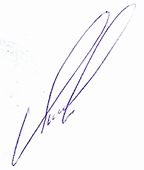          Председатель заседания                                       Широков А. А.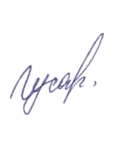           Секретарь заседания          Лицо, проводившее подсчет голосов                 Гусарова И.М.